Муниципальное общеобразовательное учреждение«Вохомская средняя  общеобразовательная школа»Вохомского муниципального района Костромской областиПрограмма  семинара«Сетевые образовательные сервисы как средство  формирования  универсальных учебных  действий»Место проведения: МОУ «Вохомская СОШ»Дата проведения:  10 июня 2018 гЦелевая аудитория:  педагоги школыФормат: семинар, мастер-классЦель:  презентация  возможностей  некоторых сетевых образовательных сервисов и их использование для формирования УУД.План  проведения.Вступительное слово. Цели и задачи семинара. Понятие сетевых образовательных сервисов.                                            /Будилова Н.Г.- учитель математики/Применение  сервиса ClassTools на этапе актуализации знаний.      Мастер-класс «Создание  ленты времени с помощью ClassTools»                                            /Жаравина Л.Н.- учитель русского языка и литературы/. Применение Google –документов на этапе  открытия нового знания.      Мастер-класс «Работа с текстовым документом  в Google»                                          /Новых Т.А. – учитель  математики и физики/Применение  сервиса Learningapps на этапе закрепления  знаний.     Мастер-класс «Составление кроссворда  в приложении  Learningapps»                                          /Буцукина С.А.- учитель  начальных классов/Применение сервиса   MyTestX   на этапе  проверки и контроля  знаний.        Мастер-класс  «Создание и выполнение  теста   с помощью   сервиса   MyTestX»                                         /Воронин  Ю.Н.- учитель  информатики/Формирование  универсальных учебных действий  при использовании сетевых образовательных сервисов.                                     /Работа в группах, Будилова Н.Г.- учитель математики/Подведение  итогов. Рефлексия. /Участники семинара/Ход семинара.Вступительное слово. Цели и задачи семинара. Понятие сетевых образовательных сервисов.  Будилова Н.Г.- учитель математикиДобрый   день! Сегодня наше мероприятие посвящено актуальным вопросам реализации ФГОС.Образовательный  стандарт  отражает  важнейшие  задачи современного школьного образования: повышение качества, формирование  у школьников готовности к жизни и деятельности в обществе, усиление внимания к личностно значимым умениям, формирование и развитие у учащихся  способности к универсальным учебным действиям.Реализация компетентностного  подхода в рамках ФГОС  предполагается овладение  учащимися  ряда компетенций, в том числе ИКТ. Это означает  способность  школьников  ориентироваться в информационных технологиях и формировать  способности  их грамотно применять, что  является  одним из важных элементов формирования УУД.Развитие ИКТ – компетентности  должно происходить  в процессе  изучения всех без исключения предметов учебного плана.Сегодня каждый учитель  применяет информационные  технологии в своей   педагогической  деятельности. Большие возможности предоставляют Интернет-ресурсы, особую роль среди которых можно отвести  сетевым образовательным сервисам, одним из несомненных достоинств которого является интерактивность,  также их применение  позволит формировать  все виды  УУД.Тема нашего семинара «Сетевые образовательные сервисы как   средство формирования универсальных учебных действий»Сетевые образовательные сервисы – это виртуальные площадки, содержащие  дидактический, программный и  технический комплекс, предназначенный для обучения с преимущественным  использованием среды Интернет.На сегодняшний день  спектр  сетевых   образовательных сервисов очень широк.  Примеры их применения  приведены на слайде.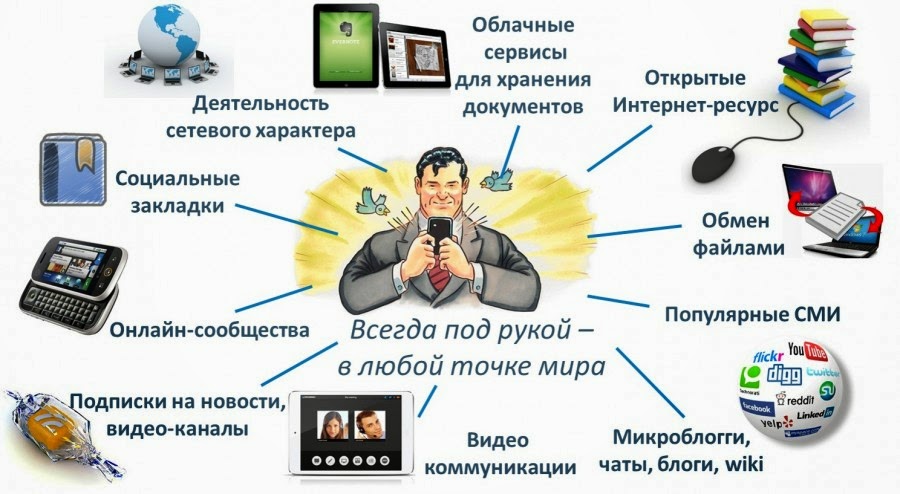 Применение  сетевых сервисов  позволяет учителю и ученику  создавать  совместные документы, презентации, рисунки, таблицы,  применять сервисы для хранения закладок, сетевые анкеты, дневники,   ментальные  карты, ленты времени,  коллективные гипертексты (Вики) и другие  сервисы визуализации и создания инфографики.Разнообразные  варианты  сетевых  сервисов  позволяют применять их на различных этапах урока. Грамотное  (с методической точки зрения)  использование  поможет учителю:- развивать умение  учащимся  ориентироваться в  информационных потоках окружающего мира-овладеть  практическими способами работы с информацией-развивать умения, позволяющие обмениваться информацией с помощью  современных   технических средств.Целью  семинара является  презентация  возможностей некоторых сетевых сервисов в образовательном процессе, и их  использование при формировании универсальных учебных действий.Наш семинар проводится в технологии «шести шляп», автором которой является Эдвард де Боно - британский психолог и писатель, эксперт в области творческого мышления.Дело в том, что в английском языке слово «шляпа» ассоциируется  с видом  деятельности. Словосочетание  «надеть чью-либо шляпу» означает «заниматься  конкретной  деятельностью». Естественно, никаких шляп в реальности нам не нужно, мы  будем надевать их виртуально, при этом  цвет шляпы выбирать такой, который лучше всего подходит в данной  ситуации при решении поставленной  задачи. Зелёная шляпа: креативность. Наши новаторы предложат вам  идеи, которые используют в своей  деятельности.Жёлтая шляпа: позитив, назовём достоинства  и преимущества.Чёрная шляпа: позволит дать волю критическим оценкам и высказать свои замечания.Белая шляпа: сбор информации,  работа в фокус-группахКрасная шляпа: возможность высказать  свои чувства и своё отношение к рассматриваемому вопросу.Синяя  шляпа: управление процессом.Итак, надеваем виртуальные шляпы и отправляемся в виртуальное путешествие.Сейчас я слово предоставлю нашим коллегам – новаторам (в зелёных шляпах), которые  проведут мастер- классы  по применению различных сетевых  сервисов на различных этапах урока. (Для  проведения мастер-классов будут задействованы  фокус-группы).Применение  сервиса ClassTools на этапе актуализации знаний.Мастер-класс «Создание  ленты времени с помощью ClassTools» Жаравина Л.Н.- учитель русского языка и литературыУважаемые коллеги!Вашему вниманию предлагается сетевой сервис «ClassTools.net», на котором я использую один из шаблонов - «ленту времени».Перед вами шаблон для заполнения «ленты времени», который мы дополняем датами и событиями. Шаблон сайта ClassTools.net позволяет создать работу за считанные минуты в режиме реального времени.Своим ученикам я предлагаю такую форму работы на разных этапах урока. Возьмем для примера ЭТАП АКТУАЛИЗАЦИИ ЗНАНИЙ при изучении творчества А.С.Пушкина в 9 классе. Формулировка задания может быть такой: выберите из перечисленных стихотворений те, которые относятся к любовной лирике поэта. Расположите выбранные стихотворения на «ленте времени», указывая адресатов этой лирики. Сервис не требует регистрации, но для того, чтобы иметь свой собственный кабинет, где можно редактировать и классифицировать свои ресурсы, на сайте Classtools.net предлагается создать платный премиум-аккаунт ИнструкцияШаг 1. Ввести название ленты (вверху – Title)Шаг 2. Ввести свое имя (под названием ленты - Type your name here)Шаг 3. Ввести даты начала и конца периода (желтые прямоугольники с нулями)Шаг 4. Нажать на красный крест слева внизу – создать событиеШаг 5. На появившемся желтом прямоугольнике слева вверху есть маленький крестик, на него нажать и, не отпуская, перетащить по ленте времени прямоугольник туда, куда надо – вверх, в сторону – куда угодно (использовать правую кнопку мышки!).Шаг 6. Чтобы создать новое событие, надо опять щелкнуть на красный крест внизу, потом, нажав на маленький крестик вверху слева на прямоугольнике и нажав правую кнопку мышки на компе, перетащить событие, куда хочешь.Шаг 7. Содержание просто забиваем внутри прямоугольника.Шаг 8. Сверху желтого прямоугольника справа есть изображение карандаша. Это цвет!Шаг 9. Прямоугольник цвета фуксии внизу нужен для того, чтобы включить какие-то свои комментарии или доп. материалы. Просто забиваем информацию.Шаг 10. Справа от этого прямоугольника маленький голубой прямоугольник. Если на него нажать, то можно вставить фоновую картинку.Шаг 11. Чтобы сохранить ленту времени, надо нажать на значок «дискета» внизу (справа от большого прямоугольника цвета фуксии).Эффективным приемом сопровождения интеллектуальной деятельности является работа с виртуальной «лентой времени», которая, в отличие от традиционных бумажных и меловых, обладает большей наглядностью, интерактивностью, обладает высоким дидактическим потенциалом. «Ленты времени» – это одни из интересных сервисов веб 2.0. Возможности лент времени позволяют существенно модернизировать учебный процесс, использовать активные методы обучения, чередовать индивидуальные, парные, групповые и коллективные формы работы. «Плюсы»:-такую ленту можно сделать прямо на уроке (при соответствующем уровне владения сервисом), сделать ее может учитель, а могут и ученики-можно давать по ленте разные задания: почему одни периоды показаны синим цветом, а другие - желтым.Недостаток:- нельзя вставить рядом с надписями рисунки, символизирующие период, а так можно было бы дать такое задание: изучите ленту, текст в учебнике, добавьте на ленту символы каждого периода, в зависимости от происходивших в нем событий.Применение Google –документов на этапе  открытия нового знания.Мастер-класс «Работа с электронной  таблицей в Google»Новых Т.А. – учитель  математики и физики         В настоящее время лидирующее положение в Интернет-технологиях занимают сервисы Google. Ресурсы данного сервиса можно использовать на отдельных этапах урока, в течение всего урока, при выполнении домашнего задания.  Гугл документы (англ. Google Docs) (http:// docs.google.com) — бесплатный онлайн-офис, включающий в себя текстовый, табличный процессор и сервис для создания презентаций, а также интернет-сервис облачного хранения файлов с функциями файлообмена, разрабатываемый Google. Это веб-ориентированное программное обеспечение, то есть программа, работающая в рамках веб-браузера без инстал- ляции на компьютер пользователя.Очень интересные возможности использования документов, помещённых на сервер Google, даёт опция совместного использования документов. Совместное использование можно предоставить всем или выборочно лицам, имеющим аккаунт Google. При этом документы можно настроить как для просмотра, так и для совместного редактирования.Я покажу применение этого  приложения на примере темы «Многогранники». Учащимся предлагаю заполнить таблицу по каждому из пяти видов многогранника, в которую они вносят вид многогранника; число граней, вершин, рёбер. Учащимся предложено использовать Интернет,  информационный кейс, учебник. Работу можно организовать индивидуально и в группах.Всё, что делает каждая группа, мы можем  увидеть в режиме реального времени. В  результате мы получаем информативный  объект, который обсуждаем дальше.Данный сервис  даёт возможность:-загружать документы,-просматривать и редактировать документы-выполнять совместную работу (как сейчас фокус-группа)-просматривать историю-размещать созданный  документ в Интернете в виде веб-страницы.В заключении хочется отметить, что сер- висы Google — это удивительная, уникальная возможность создать информационно- образовательную среду, соответствующую требованиям Федерального государственного образовательного стандарта (ФГОС), организовать учебный процесс, направленный на формирование у школьников личностных, мета- предметных и предметных результатов.Применение  сервиса Learningapps на этапе закрепления  знаний.Мастер-класс «Составление кроссворда  в приложении  Learningapps» Буцукина С.А.- учитель  начальных классовВ своей работе я использую ресурс сервиса Learningapps.org . Данный сервис содержит     большую коллекцию готовых интерактивных ресурсов в различных формах и по различным школьным предметам   Сейчас мы вам   продемонстрируем   урок  окружающего мира,   этап  закрепления, способ  действия заполнение кроссворда, по изученной теме «Лес и его обитатели».Шаг.1. Для создания интерактивного приложения, в частности кроссворда, необходимо перейти по ссылке http://learningapps.org/ и войти на сайт под  своим логином и паролем. Если Вы не зарегистрированы на сайте, необходимо пройти регистрацию с помощью команды «Подать заявку».Шаг.2. Выбираем команду «Новое упражнение». 	Шаг.3. В списке упражнений находим «Кроссворд». 	Выбираем команду  «Создать кроссворд» (также можно просмотреть примеры ранее созданных кроссвордов)  Шаг.4. В поле «Название приложения» вводим нужное название. 	Шаг.5. Можно оформить кроссворд фоновой картинкой. Для этого необходимо нажать на кнопку «Выбрать картинку» и подобрать нужное изображение.   Шаг.6. Далее вводим вопросы кроссворда и правильные ответы. Шаг.7. Для добавления нового вопроса нажать на кнопку «Добавить следующий элемент».  В качестве вопроса может выступать рисунок, видеоролик, звуковой фрагмент или можно ввести текст, для звукового воспроизведения. Шаг.8.. По завершении ввода вопросов можно ввести текст, для обратной связи или оставить предложенный. Шаг.9. Когда предварительная работа по созданию кроссворда завершена, нужно нажать на кнопку «Установить и показать в предварительном просмотре».Шаг.10.  Если работа выполнена полностью, то нажимаем на кнопку «Сохранить приложение», в противном случае можно продолжить настройку кроссворда при помощи кнопки «Вновь настроить».  Приложение сохраняется в «Мои приложения». Приложение имеет адрес в Интернете, ссылку Вы можете разместить в любом месте (сайт, блог, электронное портфолио и т.п.). После нажатия кнопки «Опубликовать сейчас это приложение» созданное интерактивное задание попадает в общую коллекцию материалов сервиса. Вы также получаете ссылки и код для встраивания на сайт или блог. Обращаю ваше внимание, что с  помощью этого сервиса можно создавать и другие интересные приложения, позволяющие работать  индивидуально, парой, группой  на компьютере или фронтально со всем классом, используя электронную доску.  Есть и инструменты для коллективного взаимодействия (например, простой текстовый редактор для совместного написания текстов, виртуальная доска для проведения мозгового штурма, система голосования, а также инструменты, позволяющие организовать учителю свою работу (календарь, блокнот, сетка приложений и др.)).  Считаю, важным достоинством этого сервиса являются:Бесплатное использование.Большой выбор игровых заданий.Любое из чужих упражнений в галерее можно использовать как шаблон для своего приложения.Простой процесс создания упражнений.Возможность обмена интерактивными заданиям.Существенным  недостатком:Отсутствие  статистики с результатами упражнений.Применение сервиса MyTestX   на этапе проверки  и  контроля  знаний.Мастер-классВоронин  Ю.Н.- учитель  информатикиОдним из этапов уроков является контроль знаний учащихся. Формы контроля, применяемые учителями, очень разнообразны, но наиболее часто используются тестовые формы контроля.Тестирование — более справедливый метод, оно ставит всех учащихся в равные условия, как в процессе контроля, так и в процессе оценки, практически исключая субъективизм преподавателя.При тестировании использую электронные варианты, которые особенно привлекательны, так как позволяют получить результаты практически сразу по завершении теста. Я использую программу MyTestХ.MyTestX это - система программ (программа тестирования учащихся, редактор тестов и журнал результатов) для создания и проведения компьютерного тестирования, сбора и анализа результатов, выставления оценки по указанной в тесте шкале.Программа легка и удобна в использовании. Программа MyTestX работает с десятью типами заданий: одиночный выбор, множественный выбор, установление порядка следования, установление соответствия, указание истинности или ложности утверждений, ручной ввод числа, ручной ввод текста, выбор места на изображении, перестановка букв, заполнение пропусков. В тесте можно использовать любое количество любых типов, можно только один, можно и все сразу. В заданиях с выбором ответа (одиночный, множественный выбор, указание порядка, указание истинности) можно использовать до 10 (включительно) вариантов ответа.В программе имеются богатые возможности форматирования текста вопросов и вариантов ответа. К каждому заданию можно задать сложность (количество баллов за верный ответ), прикрепить подсказку (показ может быть за штрафные баллы) и объяснение верного ответа (выводится в случае ошибки в обучающем режиме), настроить другие параметры.Имеется возможность использовать несколько вариантов вопроса задания, удобно создавать выборку заданий для учащихся, перемешивать задания и варианты ответов. Это значительно уменьшает возможность списывания при прохождении одного и того же теста несколькими тестируемыми или повторном прохождении теста.В MyTestX можно использовать любую систему оценивания от 2-х до 100-бальной. Систему оценки и ее настройки можно задать или изменить в редакторе теста.При наличии компьютерной сети можно легко:Организовать централизированный сбор и обработку результатов тестирования. Результаты выполнения заданий выводятся учащемуся и отправляются учителю. Организовать раздачу тестов учащимся через сеть, Раздавать можно сразу несколько разных тестов.Непосредственно следить за процессом тестирования. Вы можете видеть кто и какой тест выполняет, сколько заданий уже выполнено и какова их результативность.Программа поддерживает несколько независимых друг от друга режимов: обучающий, штрафной, свободный и монопольный. В обучающем режиме тестируемому выводятся сообщения об его ошибках, может быть показано объяснение к заданию. В штрафном режиме за неверные ответы у тестируемого отнимаются баллы и можно пропустить задания (баллы не прибавляются и не отнимаются). В свободном режиме тестируемый может отвечать на вопросы в любой последовательности, переходить (возвращаться) к любому вопросу самостоятельно. В монопольном режиме окно программы занимает весь экран и его невозможно свернуть.При правильном отборе контрольного материала содержание теста может быть использовано не только для контроля, но и для обучения. Таким образом, позволяя испытуемому самостоятельно обнаруживать пробелы в структуре своих знаний и принимать меры для их ликвидации. В таких случаях можно говорить о значительном обучающем потенциале тестовых заданий, использование которого станет одним из эффективных направлений практической реализации принципа единства и взаимосвязи обучения и контроля.Каждый тест имеет оптимальное время тестирования.  В настройках теста, предусмотрено ограничение времени выполнения как всего теста, так и любого ответа на задание (для разных заданий можно выставить разное время).Сложно сразу перечислить все возможности MyTestX, указать на все те мелочи, которые делают работу с программой легкой и удобной. Но стоит только попробовать ее в работе, создать и провести несколько тестов и она займет достойное место в списке ваших любимых программ.Формирование  универсальных учебных действий  при использовании сетевых образовательных сервисов.Работа в группах,  Будилова Н.Г.- учитель математикиУважаемые коллеги! Предлагаем вам объединиться и поработать  в группах. Перечислим виды универсальных учебных действий, которые формируются у учащихся при использовании информационных  технологий и,  в частности, при применении сетевых образовательных сервисов.(работа в группах).Личностные•критического отношения к информации и избирательности её восприятия;•основ правовой культуры в области использования информации. При освоении регулятивных универсальных учебных действий обеспечивается: •оценка условий, алгоритмов и результатов действий, выполняемых в информационной среде;•использование результатов действия, размещённых в информационной среде, для оценки и коррекции выполненного действия;•создание цифрового портфолио учебных достижений учащегося.При освоении познавательных универсальных учебных действий ИКТ играют ключевую роль в таких общеучебных универсальных действиях, как: •поиск информации;фиксация (запись) информации с помощью различных технических средств;•структурирование информации, её организация и представление в виде диаграмм, картосхем, линий времени и пр.;•создание простых гипермедиасообщений;•построение простейших моделей объектов и процессов. ИКТ является важным инструментом для формирования коммуникативных универсальных учебных действий. Для этого используются:•обмен гипермедиасообщениями; •выступление с аудиовизуальной поддержкой;•фиксация хода коллективной/личной коммуникации;•общение в цифровой среде (электронная почта, чат, видеоконференция, форум, блог).Подведение  итогов. Рефлексия.Участники семинара, Будилова Н.Г.- учитель математикиКакие достоинства и преимущества можно отметить, говоря  о сетевых образовательных ресурсах? (Желающие надеть жёлтую шляпу).В чём  увидели  «минусы»  применения сетевых образовательных сервисов? (Желающие надеть чёрную шляпу).Действительно, образование сегодня немыслимо  без современных  компьютерных технологий.  Применение  сетевых сервисов – интересный инструмент для выгодного представления творческих идей.  Их применение повышает познавательный интерес и мотивацию, делает процесс обучения интенсивным, позволяет формировать различные виды УУД, и, как следствие, повышает качество образования.Уважаемые коллеги! Сейчас мы хотели бы предложить вам надеть красную шляпу и поделиться впечатлениями о сегодняшнем мероприятии.Благодарим  вас за участие в семинаре, желаем вам творческих успехов в работе!